1. Общие положения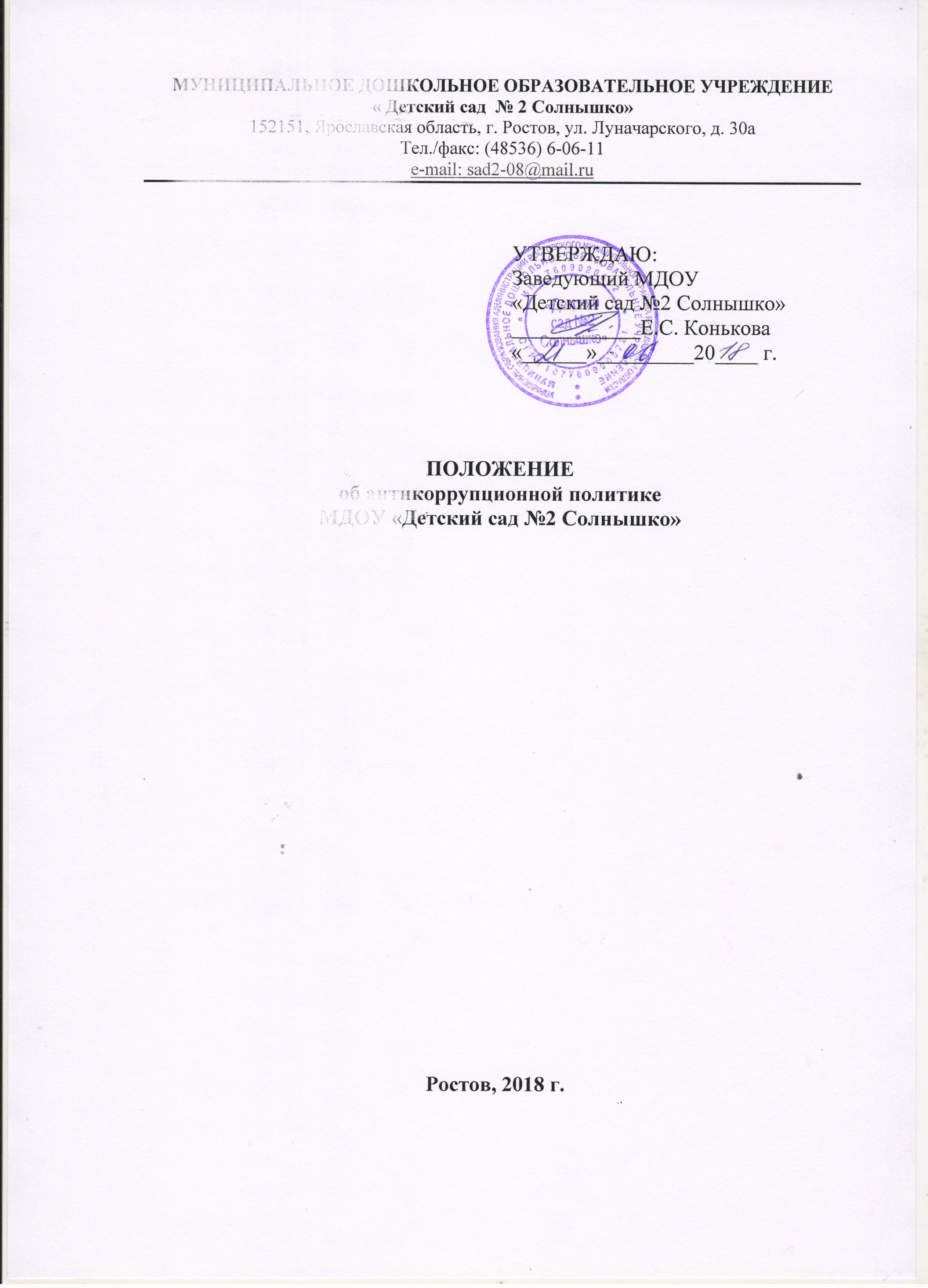 1.1. Настоящее Положение об антикоррупционной политике в Муниципального дошкольного образовательного учреждения «Детский сад № 2 Солнышко» (далее - Положение) разработано в соответствии с Федеральным законом Российской Федерации от 25 декабря 2008 г. № 273-ФЗ «О противодействии  коррупции» в целях защиты прав и свобод граждан, обеспечения законности, правопорядка и общественной безопасности в МДОУ. 1.2. Настоящее Положение определяет принципы, процедуры и  конкретные мероприятия, направленные на профилактику и пресечение коррупционных правонарушений в деятельности детского сада. 1.3. Для достижения целей в настоящем Положении используются следующие основные понятия: 1.3.1. коррупция: а) злоупотребление служебным положением, дача взятки, получение взятки, злоупотребление полномочиями, коммерческий подкуп либо иное незаконное использование физическим лицом своего должностного положения вопреки законным интересам общества и государства в целях  получения выгоды в виде денег, ценностей, иного имущества или услуг имущественного характера, иных имущественных прав для себя или для третьих лиц либо незаконное предоставление такой выгоды указанному лицу другими физическими лицами; б) совершение деяний, указанных в подпункте "а" настоящего пункта, от имени или в интересах юридического лица; 1.3.2. противодействие коррупции - деятельность членов рабочей группы по противодействию коррупции и физических лиц в пределах их полномочий: а) по предупреждению коррупции, в том числе по выявлению и последующему устранению причин коррупции (профилактика коррупции); б) по выявлению, предупреждению, пресечению, раскрытию и расследованию коррупционных правонарушений (борьба с коррупцией);в) по минимизации и (или) ликвидации последствий коррупционных правонарушений. 1.4. Основные принципы противодействия коррупции: -признание, обеспечение и защита основных прав и свобод человека и гражданина;- законность; - публичность и открытость деятельности органов управления и самоуправления; -неотвратимость ответственности за совершение коррупционных правонарушений; - комплексное использование организационных, информационно- пропагандистских и других мер; - приоритетное применение мер по предупреждению коррупции. 2. Основные меры по профилактике коррупции.Профилактика коррупции осуществляется путем применения следующих основных мер:2.1. Формирование в коллективе педагогических и иных работников МДОУ нетерпимости к коррупционному поведению; 2.2. Формирование у родителей (законных представителей) обучающихся, нетерпимости к коррупционному поведению; 2.3. Проведение мониторинга всех локальных актов, издаваемых в учреждении на предмет соответствия действующему законодательству; 2.4. Проведение мероприятий по разъяснению работникам учреждения и родителям (законным представителям) обучающихся, законодательства в сфере противодействия коррупции. 2.5. Иные меры, предусмотренные законодательством Российской Федерации. 3. Основные направления по повышению эффективности противодействия коррупции.3.1. Создание механизма взаимодействия органов управления образовательной организации с муниципальными и общественными комиссиями по вопросам противодействия коррупции, а также с гражданами и институтами гражданского общества; 3.2. Принятие административных и иных мер, направленных на привлечение работников и родителей (законных представителей) обучающихся, к более активному участию в противодействии коррупции, на формирование в коллективе и у родителей (законных представителей) обучающихся, негативного отношения к коррупционному поведению; 3.3. Совершенствование системы и структуры органов управления образовательной организацией;3.4. Создание механизмов общественного контроля деятельности органов управления; 3.5. Обеспечение доступа работников учреждения и родителей (законных представителей) обучающихся к информации о деятельности органов управления;3.6. Конкретизация полномочий педагогических, иных работников учреждения, и отражение их в должностных инструкциях; 3.7. Создание условий для уведомления родителями (законными представителями) руководителя учреждения обо всех случаях вымогания у них взяток работниками учреждения. 4. Организационные основы противодействия коррупции.4.1. Общее руководство мероприятиями, направленными на противодействие коррупции, осуществляет заведующий детского сада. Лицо, ответственное за профилактику коррупционных правонарушений (далее -ответственное лицо), назначается приказом заведующим детского сада. 4.2. Ответственное лицо: -разрабатывает проекты локальных нормативных актов по вопросам противодействия коррупции; -осуществляет противодействие коррупции в пределах своих полномочий;- принимает сообщения работников детского сада, родителей (законных представителей) о фактах коррупционных проявлений учреждении; - осуществляет антикоррупционную пропаганду и воспитание участников образовательного процесса; - обеспечивает соблюдение работниками правил внутреннего трудового распорядка; - подготавливает планы противодействия коррупции и отчётных документов о реализации антикоррупционной политики в учреждении руководителю учреждения; - взаимодействует с правоохранительными органами в сфере противодействия коррупции.5. Ответственность физических и юридических лиц за коррупционные правонарушения.5.1. Граждане Российской Федерации, иностранные граждане и лица без гражданства за совершение коррупционных правонарушений несут уголовную, административную, гражданско-правовую и дисциплинарную ответственность в соответствии с законодательством Российской Федерации. 5.2. Физическое лицо, совершившее коррупционное правонарушение, по решению суда может быть лишено в соответствии с законодательством Российской Федерации права занимать определенные должности государственной и муниципальной службы. 5.3. В случае если от имени или в интересах юридического лица осуществляются организация, подготовка и совершение коррупционных правонарушений или правонарушений, создающих условия для совершения коррупционных правонарушений, к юридическому лицу могут быть применены меры ответственности в соответствии с законодательством Российской Федерации. 5.4. Применение за коррупционное правонарушение мер ответственности к юридическому лицу не освобождает от ответственности за данное коррупционное правонарушение виновное физическое лицо, равно как и привлечение к уголовной или иной ответственности за коррупционное правонарушение физического лица не освобождает от ответственности за данное коррупционное правонарушение юридическое лицо.